UTORAK, 5.5.2020.1. RAZRED1. sat – MATEMATIKAZbrajanje (10+3) – vježbanje i ponavljanjeRiješi zadatke u RADNOJ BILJEŽNICI na stranici 77.                      i u ZBIRCI ZADATAKA na  stranici 100.2.sat – HRVATSKI JEZIKDječji časopisi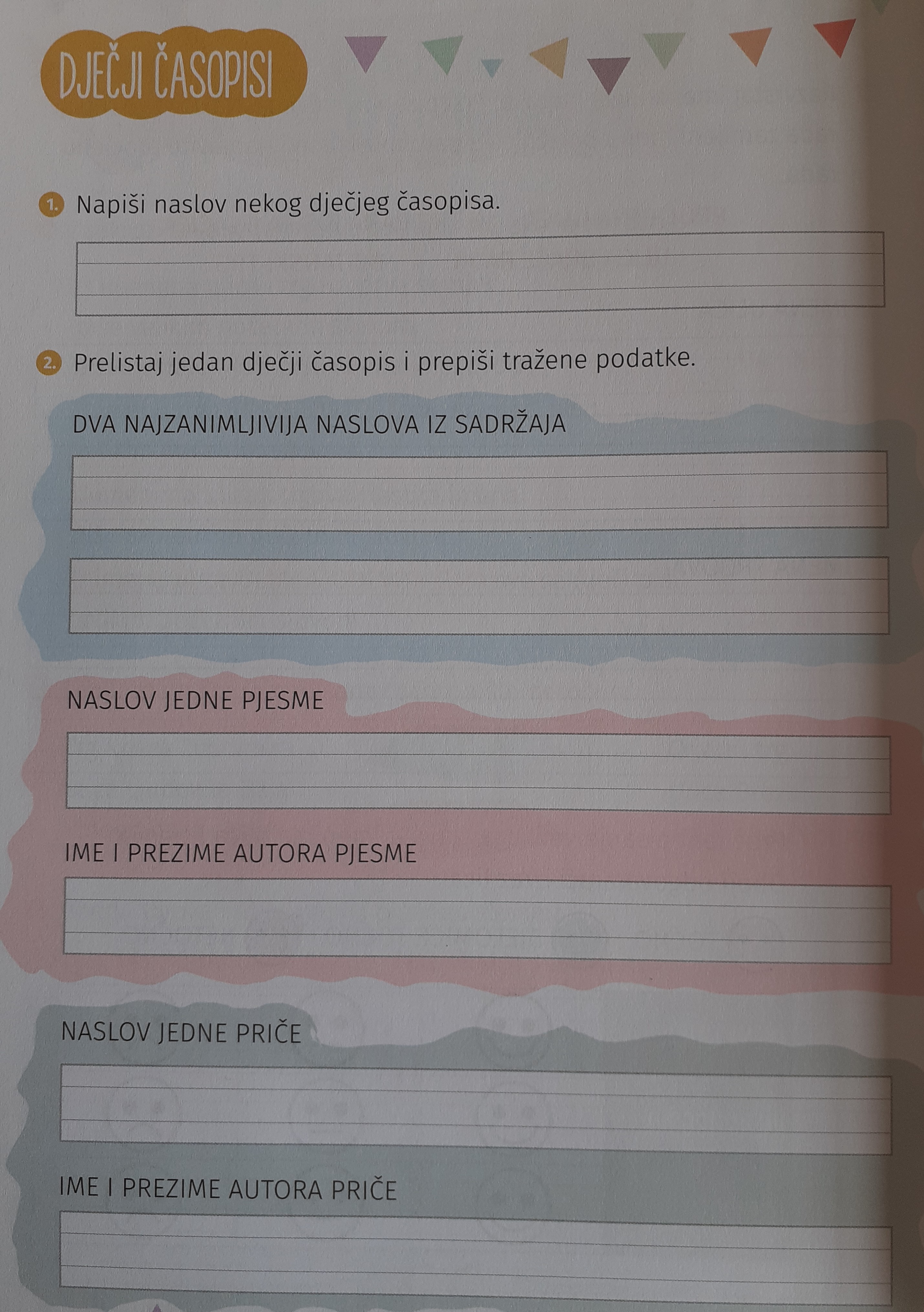 Prelistaj ponovo dječje časopise.https://bit.ly/PrviIzborhttps://bit.ly/2yZVrkhttps://bit.ly/3enmh6bhttps://bit.ly/3a7Zc40http://www.radost.hr/Isprintaj ova dva listića i riješi ih.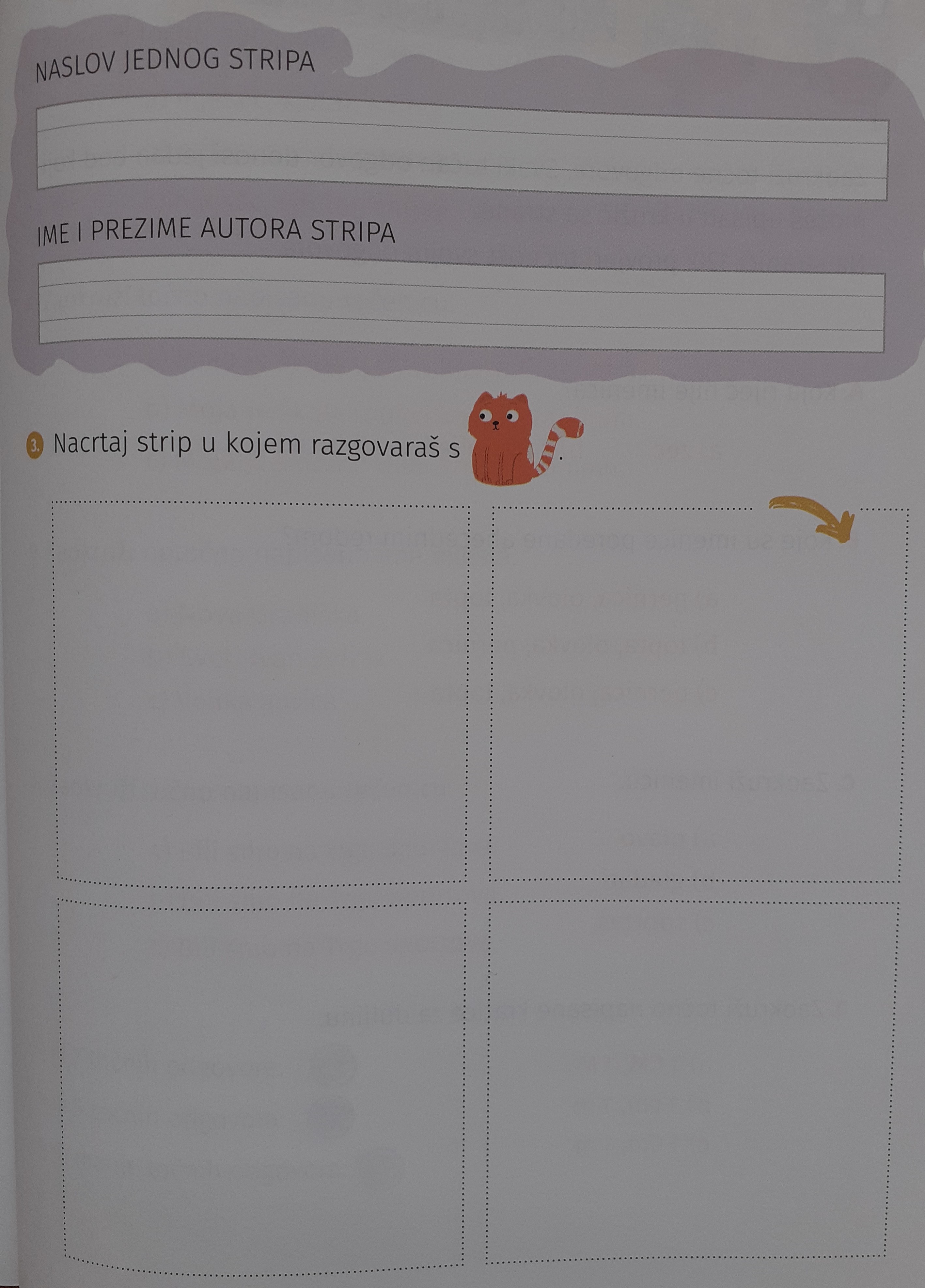 3. sat – LIKOVNA KULTURABOJE OKO NAS (OSNOVNE I IZVEDENE) – ČESTITKA ZA MAJČIN DAN – drvene bojice / flomasteriU nedjelju koja nam dolazi obilježava se Majčin dan (druga nedjelja u mjesecu svibnju). Da smo u našoj školi već neko vrijeme bi smišljali i pripremali poklone za mame, ali sada smo svatko u svojoj kući pa ćete poklone morati smišljati sami.Tvoj današnji zadatak je da osmisliš čestitku za svoju mamu.Uzmi list papira i presavini ga na pola.Na vanjskoj strani drvenim bojicama ili flomasterima crtaj točke, crte, likove, bojaj plohe različitim bojama da bi izradio/la što šareniju i ljepšu čestitku za svoju mamu. Otvori čestitku i na unutarnjoj strani napiši lijepe želje svojoj mami!4. sat – SAT RAZREDNIKAVolim te mamaNa ovoj poveznici poslušaj pjesmicu o majci:https://www.e-sfera.hr/dodatni-digitalni-sadrzaji/1d990713-33e1-489c-b4fc-9b37236ce460/Kome je posvećen blagdan Majčin dan? Kada se obilježava? Koji dan? Koji mjesec u godini? Koji osjećaj je povezan s  majkom? Što ti osjećaš prema svojoj majci? Kako pokazuješ ljubav prema majci? Volimo li mamu samo na Majčin dan? Blagdan Majčin dan obilježava se svake godine drugu nedjelju u mjesecu svibnju.5. sat – IZVANNASTAVNE AKTIVNOSTIUzmi list papira kvadratnog oblika (sve stranice su jednake duljine).Prati upute kako presavijati da bi dobio/la jedrilicu.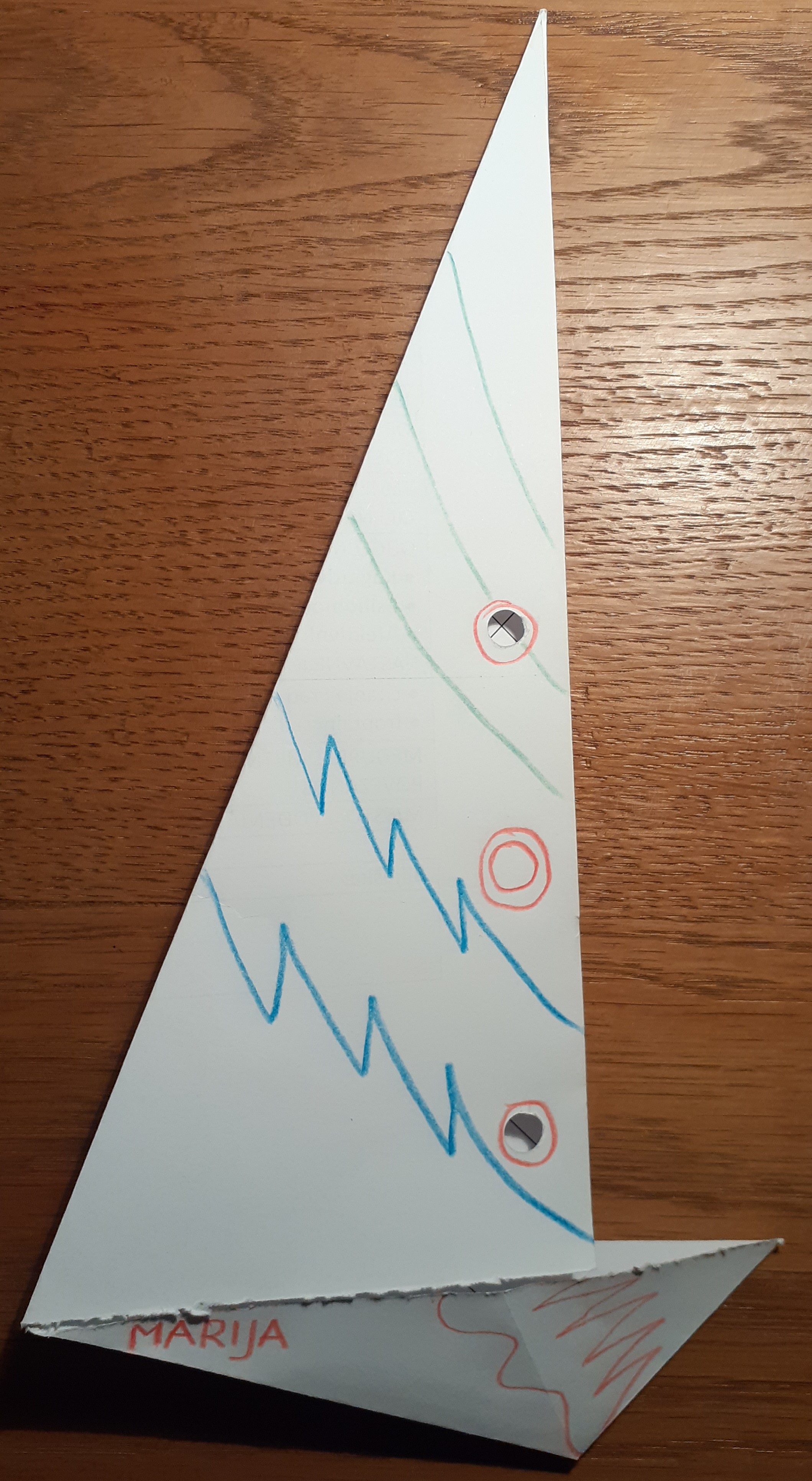 Jedrilicu ukrasi bojama i ukrasima po želji, a možeš joj i dati mamino ime i priložiti uz čestitku za majčin dan!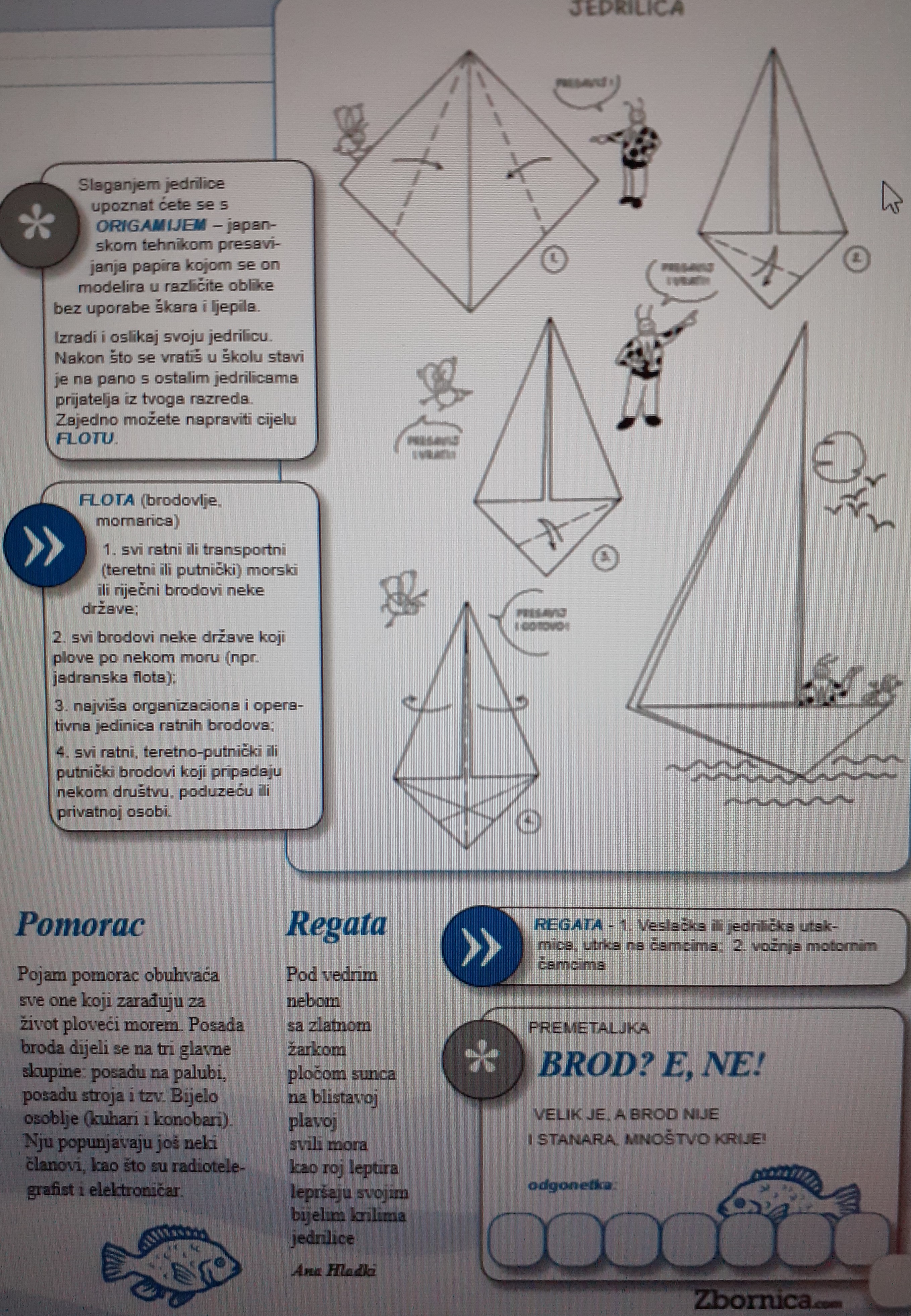 